Science in Practice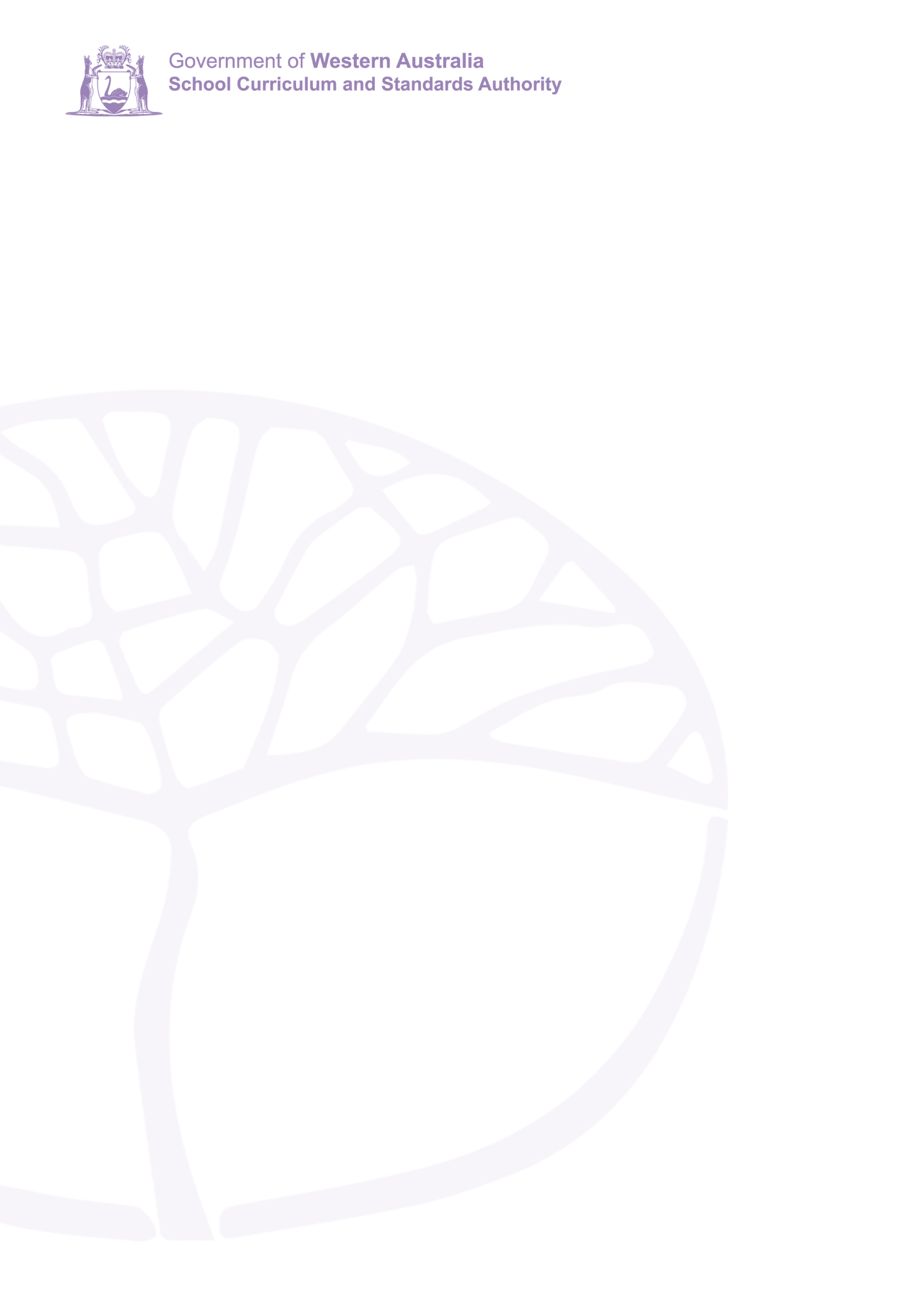 Unit GE003 – Wheels in motionUnit overviewYear 11Acknowledgement of CountryKaya. The School Curriculum and Standards Authority (the Authority) acknowledges that our offices are on Whadjuk Noongar boodjar and that we deliver our services on the country of many traditional custodians and language groups throughout Western Australia. The Authority acknowledges the traditional custodians throughout Western Australia and their continuing connection to land, waters and community. We offer our respect to Elders past and present.Copyright© School Curriculum and Standards Authority, 2023.This document – apart from any third party copyright material contained in it – may be freely copied, or communicated on an intranet, for non-commercial purposes in educational institutions, provided that the School Curriculum and Standards Authority is acknowledged as the copyright owner, and that the Authority’s moral rights are not infringed.Copying or communication for any other purpose can be done only within the terms of the Copyright Act 1968 or with prior written permission of the School Curriculum and Standards Authority. Copying or communication of any third party copyright material can be done only within the terms of the Copyright Act 1968 or with permission of the copyright owners.Any content in this document that has been derived from the Australian Curriculum may be used under the terms of the Creative Commons Attribution 4.0 International licenceContentsUnit GE003 – Wheels in Motion	1Unit description	1Unit content	1Course Outline	4Assessment Outline	10Unit GE003 – Wheels in MotionUnit descriptionWheels have played a significant role in shaping our lives and transforming human civilisation. They have been instrumental in advancing transportation, industry and various aspects of our daily routines. They have facilitated the movement of people and goods, enabling trade, exploration and cultural exchange across vast distances. It is essential that we have an understanding the science of vehicles and driver behaviour to ensure our safety on the road.In this unit, students learn how knowledge of how the nervous systems reacts to stimuli and physics can help drivers make informed decisions that can mitigate the risks of driving. Students use a range of practical and research inquiry skills to investigate and conduct experiments on factors affecting reactions and motion. They are encouraged to use information and communication technology to gather and interpret data, and to communicate their findings in a variety of ways.This unit integrates content from the Physics and Biology science disciplines.Unit GE003 – Wheels in Motion is a semester long unit equivalent to one course unit. The notional time for the unit is 55 class contact hours.Unit contentScientific methodresearch a given topic and construct questions for investigationdetermine the appropriate methodology for investigationsdesign scientific investigations, including the formulation of investigable questions and/or hypotheses, materials required, selection and/or modification of a procedure to be followed to collect valid and reliable data, and identification of safety and ethical considerations use equipment and techniques safely, competently and methodically to collect valid and reliable data, and use equipment with precision, accuracy and consistencyrepresent qualitative and quantitative data in meaningful and useful ways, including the construction of appropriately labelled tables, processing of quantitative data using appropriate mathematical relationships and units, and drawing of appropriate graphsanalyse data to identify and describe trends, patterns and relationships, and recognise errors and limitations in datadraw conclusions consistent with the evidence and relevant to the question being investigated, identify further evidence that may be required, and recognise limitations of conclusionsevaluate the investigative procedure, including the relevance, accuracy, validity and reliability of data, and suggest improvementscommunicate information and ideas in a variety of ways using scientific conventions and terminology, including the selection and presentation of data and ideas to convey meaning to selected audiences in written, oral and multimedia formatsWorkplace health and safetyuse and apply workplace health and safety documents, including safety data sheets (SDS), and other relevant documents, such as standard operating procedures (SOP), when performing activitiesuse appropriate scientific and technological equipment safely to gather data and informationconduct risk assessments to identify potential hazards and prevent potential incidents and injuriesScientific literacydistinguish between opinion, anecdote and evidence, and scientific and non-scientific ideasuse reasoning to construct scientific arguments, and to draw and justify conclusions consistent with the evidence and relevant to the question under investigationidentify examples of where the application of scientific knowledge may have beneficial and/or harmful and/or unintended consequencesuse scientific knowledge to develop and evaluate projected economic, social and environmental impacts and to design action for sustainabilityScience understandingReaction time and driving describe how the nervous system enables us to respond to external changes by transmitting messages along nerves from receptors to the brain where the brain then coordinates a responsedistinguish between voluntary and involuntary responses explain how factors such as practice, anticipation, age, fatigue, distractions, eyesight, hearing and drugs can affect reaction timestate that stopping distance is proportionate to reaction distance and braking distance, and can be calculated using stopping distance = reaction distance + braking distance identify factors that affect reaction distance, including the speed of a vehicle and the driver’s reaction time, and use the relationship: reaction distance = speed x reaction time to calculate reaction distanceoutline how the braking distance of vehicles is influenced by road and weather conditionscondition of brakes and tyresvehicle speed and massMotionsolve simple problems using the equations: draw and interpret distance-time graphsoutline how the resistance of an object to a change in its state of motion (inertia) is dependent upon the mass of the object (Newton’s First Law of Motion)explain, using examples, that a body will remain at rest or in straight line uniform motion unless acted upon by an external, unbalanced force (Newton’s First Law of Motion)explain, using examples, that the acceleration produced by an unbalanced, external force is directly proportional to the size of the force and inversely proportional to the mass of the object, and can calculated using the formula F = ma. (Newton’s Second Law of Motion)explain, using examples, that for every action (force) there is an equal and opposite reaction (force) (Newton’s Third Law of Motion) Course OutlineThe scientific method, workplace health and safety and scientific literacy content will be taught in each unit. The content from these areas aligns with the science understanding content of the unit and are integrated throughout the learning experiences. Assessment OutlineWeeksTeaching point1–2The nervous systemdescribe how the nervous system enables us to respond to external changes by transmitting messages along nerves from receptors to the brain where the brain then coordinates a responseVoluntary and involuntary responsesdistinguish between voluntary and involuntary responsesuse equipment and techniques safely, competently and methodically to collect valid and reliable data, and use equipment with precision, accuracy and consistencyrepresent qualitative and quantitative data in meaningful and useful ways, including the construction of appropriately labelled tables, processing of quantitative data using appropriate mathematical relationships and units, and drawing of appropriate graphsanalyse data to identify and describe trends, patterns and relationships, and recognise errors and limitations in datadraw conclusions consistent with the evidence and relevant to the question being investigated, identify further evidence that may be required, and recognise limitations of conclusionsuse and apply workplace health and safety documents, including safety data sheets (SDS), and other relevant documents, such as standard operating procedures (SOP), when performing activitiesuse appropriate scientific and technological equipment safely to gather data and informationconduct risk assessments to identify potential hazards and prevent potential incidents and injuries3–4Reaction timedescribe how the nervous system enables us to respond to external changes by transmitting messages along nerves from receptors to the brain where the brain then coordinates a responsedistinguish between voluntary and involuntary responses explain how factors such as practice, anticipation, age, fatigue, distractions, eyesight, hearing and drugs can affect reaction timeresearch a given topic and construct questions for investigationdetermine the appropriate methodology for investigationsdesign scientific investigations, including the formulation of investigable questions and/or hypotheses, materials required, selection and/or modification of a procedure to be followed to collect valid and reliable data, and identification of safety and ethical considerations represent qualitative and quantitative data in meaningful and useful ways, including the construction of appropriately labelled tables; processing of quantitative data using appropriate mathematical relationships and units; drawing of appropriate graphsanalyse data to identify and describe trends, patterns and relationships, and recognise errors and limitations in datadraw conclusions consistent with the evidence and relevant to the question being investigated, identify further evidence that may be required, and recognise limitations of conclusionsuse and apply workplace health and safety documents, including safety data sheets (SDS), and other relevant documents, such as standard operating procedures (SOP), when performing activitiesuse appropriate scientific and technological equipment safely to gather data and informationconduct risk assessments to identify potential hazards and prevent potential incidents and injuriesdistinguish between opinion, anecdote and evidence, and scientific and non-scientific ideasuse reasoning to construct scientific arguments, and to draw and justify conclusions consistent with the evidence and relevant to the question under investigationidentify examples of where the application of scientific knowledge may have beneficial and/or harmful and/or unintended consequencesuse scientific knowledge to develop and evaluate projected economic, social and environmental impacts and to design action for sustainabilityCommence Assessment task 1 – Investigation (40%)5–6Reaction time investigation Continue Assessment task 1 – Investigationuse equipment and techniques safely, competently and methodically to collect valid and reliable data, and use equipment with precision, accuracy and consistencyrepresent qualitative and quantitative data in meaningful and useful ways, including the construction of appropriately labelled tables; processing of quantitative data using appropriate mathematical relationships and units; drawing of appropriate graphsStopping distancestate that stopping distance is proportionate to reaction distance and braking distance, and can be calculated using stopping distance = reaction distance + braking distance identify factors that affect reaction distance, including the speed of a vehicle and the driver’s reaction time, and use the relationship: reaction distance = speed x reaction time to calculate reaction distanceoutline how the braking distance of vehicles is influenced by road and weather conditionscondition of brakes and tyresvehicle speed and massanalyse data to identify and describe trends, patterns and relationships, and recognise errors and limitations in datadraw conclusions consistent with the evidence and relevant to the question being investigated, identify further evidence that may be required, and recognise limitations of conclusionscommunicate information and ideas in a variety of ways using scientific conventions and terminology, including the selection and presentation of data and ideas to convey meaning to selected audiences in written, oral and multimedia formatsuse appropriate scientific and technological equipment safely to gather data and informationconduct risk assessments to identify potential hazards and prevent potential incidents and injuriesdistinguish between opinion, anecdote and evidence, and scientific and non-scientific ideasuse reasoning to construct scientific arguments, and to draw and justify conclusions consistent with the evidence and relevant to the question under investigationidentify examples of where the application of scientific knowledge may have beneficial and/or harmful and/or unintended consequencesuse scientific knowledge to develop and evaluate projected economic, social and environmental impacts and to design action for sustainabilityAssessment task 2 – Supervised written assessment (20%)7–8Motionsolve simple problems using the equations: use equipment and techniques safely, competently and methodically to collect valid and reliable data, and use equipment with precision, accuracy and consistencyrepresent qualitative and quantitative data in meaningful and useful ways, including the construction of appropriately labelled tables; processing of quantitative data using appropriate mathematical relationships and units; drawing of appropriate graphsanalyse data to identify and describe trends, patterns and relationships, and recognise errors and limitations in data draw conclusions consistent with the evidence and relevant to the question being investigated, identify further evidence that may be required, and recognise limitations of conclusionscommunicate information and ideas in a variety of ways using scientific conventions and terminology, including the selection and presentation of data and ideas to convey meaning to selected audiences in written, oral and multimedia formatsuse appropriate scientific and technological equipment safely to gather data and informationconduct risk assessments to identify potential hazards and prevent potential incidents and injuriesContinue Assessment task 1 – Investigation9–10Reaction time investigation Continue Assessment task 1 – Investigationdescribe how the nervous system enables us to respond to external changes by transmitting messages along nerves from receptors to the brain where the brain then coordinates a responsedistinguish between voluntary and involuntary responses explain how factors such as practice, anticipation, age, fatigue, distractions, eyesight, hearing and drugs can affect reaction timeresearch a given topic and construct questions for investigationdetermine the appropriate methodology for investigationsdesign scientific investigations, including the formulation of investigable questions and/or hypotheses, materials required, selection and/or modification of a procedure to be followed to collect valid and reliable data, and identification of safety and ethical considerations use equipment and techniques safely, competently and methodically to collect valid and reliable data, and use equipment with precision, accuracy and consistencyrepresent qualitative and quantitative data in meaningful and useful ways, including the construction of appropriately labelled tables, processing of quantitative data using appropriate mathematical relationships and units, and drawing of appropriate graphsanalyse data to identify and describe trends, patterns and relationships, recognise errors and limitations in datadraw conclusions consistent with the evidence and relevant to the question being investigated, identify further evidence that may be required, and recognise limitations of conclusionsevaluate the investigative procedure, including the relevance, accuracy, validity and reliability of data, and suggest improvementscommunicate information and ideas in a variety of ways using scientific conventions and terminology, including the selection and presentation of data and ideas to convey meaning to selected audiences in written, oral and multimedia formatsuse and apply workplace health and safety documents, including safety data sheets (SDS), and other relevant documents, such as standard operating procedures (SOP), when performing activitiesuse appropriate scientific and technological equipment safely to gather data and informationconduct risk assessments to identify potential hazards and prevent potential incidents and injuriesdistinguish between opinion, anecdote and evidence, and scientific and non-scientific ideasuse reasoning to construct scientific arguments, and to draw and justify conclusions consistent with the evidence and relevant to the question under investigationidentify examples of where the application of scientific knowledge may have beneficial and/or harmful and/or unintended consequencesuse scientific knowledge to develop and evaluate projected economic, social and environmental impacts and to design action for sustainabilityComplete Assessment task 1 – Investigation (40%)11Motion graphssolve simple problems using the equations: draw and interpret distance-time graphs use equipment and techniques safely, competently and methodically to collect valid and reliable data, and use equipment with precision, accuracy and consistencyrepresent qualitative and quantitative data in meaningful and useful ways, including the construction of appropriately labelled tables, processing of quantitative data using appropriate mathematical relationships and units, and drawing of appropriate graphsanalyse data to identify and describe trends, patterns and relationships, and recognise errors and limitations in datadraw conclusions consistent with the evidence and relevant to the question being investigated, identify further evidence that may be required, and recognise limitations of conclusionscommunicate information and ideas in a variety of ways using scientific conventions and terminology, including the selection and presentation of data and ideas to convey meaning to selected audiences in written, oral and multimedia formatsuse and apply workplace health and safety documents, including safety data sheets (SDS), and other relevant documents, such as standard operating procedures (SOP), when performing activitiesuse appropriate scientific and technological equipment safely to gather data and informationconduct risk assessments to identify potential hazards and prevent potential incidents and injuriesAssessment task 3– Practical assessment (10%)12–13Newton’s Laws of Motionoutline how the resistance of an object to a change in its state of motion (inertia) is dependent upon the mass of the object (Newton’s First Law of Motion)explain, using examples, that a body will remain at rest or in straight line uniform motion unless acted upon by an external, unbalanced force (Newton’s First Law of Motion)explain, using examples, that the acceleration produced by an unbalanced, external force is directly proportional to the size of the force and inversely proportional to the mass of the object, and can calculated using the formula F = ma. (Newton’s Second Law of Motion)explain, using examples, that for every action (force) there is an equal and opposite reaction (force) (Newton’s Third Law of Motion)use equipment and techniques safely, competently and methodically to collect valid and reliable data, and use equipment with precision, accuracy and consistencyrepresent qualitative and quantitative data in meaningful and useful ways, including the construction of appropriately labelled tables, processing of quantitative data using appropriate mathematical relationships and units, and drawing of appropriate graphsanalyse data to identify and describe trends, patterns and relationships, and recognise errors and limitations in datadraw conclusions consistent with the evidence and relevant to the question being investigated, identify further evidence that may be required, and recognise limitations of conclusionsuse and apply workplace health and safety documents, including safety data sheets (SDS), and other relevant documents, such as standard operating procedures (SOP), when performing activitiesuse appropriate scientific and technological equipment safely to gather data and informationconduct risk assessments to identify potential hazards and prevent potential14–15Defying the laws of physicsoutline how the resistance of an object to a change in its state of motion (inertia) is dependent upon the mass of the object (Newton’s First Law of Motion)explain, using examples, that a body will remain at rest or in straight line uniform motion unless acted upon by an external, unbalanced force (Newton’s First Law of Motion)explain, using examples, that the acceleration produced by an unbalanced, external force is directly proportional to the size of the force and inversely proportional to the mass of the object, and can calculated using the formula F = ma. (Newton’s Second Law of Motion)explain, using examples, that for every action (force) there is an equal and opposite reaction (force) (Newton’s Third Law of Motion) communicate information and ideas in a variety of ways using scientific conventions and terminology, including the selection and presentation of data and ideas to convey meaning to selected audiences in written, oral and multimedia formatsdistinguish between opinion, anecdote and evidence, and scientific and non-scientific ideasuse reasoning to construct scientific arguments, and to draw and justify conclusions consistent with the evidence and relevant to the question under investigationidentify examples of where the application of scientific knowledge may have beneficial and/or harmful and/or unintended consequencesuse scientific knowledge to develop and evaluate projected economic, social and environmental impacts and to design action for sustainabilityAssessment task 4 – Project (30%)Assessment typeAssessment type weightingAssessment task weightingWhenAssessment taskInvestigation40%40%Weeks 4–10Assessment task 1 – Reaction time Students work in groups to plan and conduct the investigation and summarise their findings in a live or virtual poster presentation. Each student will prepare a written report to communicate their findings.Planning, working safety and group contributions will be monitored via student logbooks, responses to reflection questions, peer and self-assessments and teacher observations.  Time: 13 hoursProject30%30%Weeks 14–15Assessment task 4 – Movie stuntsStudents will work individually to analyse and synthesise information from at least two different sources to illustrate a claim by explaining the relevant scientific concepts and describing the impact and/or influence on the society.Students will use their research to produce either an infographic or science magazine article.Time: 8 hoursPractical assessment10%10%Week 11Assessment task 3 – Car racesStudents will work in groups to demonstrate their ability to perform accurate tests to safely collect meaningful data and individually to process and analyse the collected data.Time: 50 minutesSupervised written assessment20%20%Week 6Assessment task 2 – Reaction time and drivingStudents will work individually to answer short and extended answer questions on the identified syllabus content.Time: 50 minutesTotal100%100%